REGULAMINXI PRZEGLĄDU ZESPOŁÓW LUDOWYCH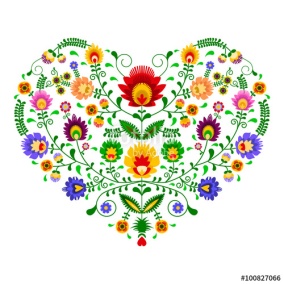 Miejsce i termin przeglądu: Centrum Kultury „Muza”, ul. Armii Krajowej 1, Lubin				29 września 2018r. (sobota) godz.10.00 – 15.00Zasady uczestnictwa:1. Wypełnienie i przesłanie Karty Zgłoszenia do dnia 14 września br. na adres:Dom Dziennego Pobytu „Senior”, ul. Sienkiewicza 3, 59-300 Lubin,pocztą elektroniczną: senior@mops.lubin.pl ,lub faxem 76/ 746 - 83 – 61 2. Na występ jednego zespołu przewidziano czas - maksymalnie 10 minutOcenie podlegać będą:umiejętności wokalne, taneczne, muzyczne,ogólny wyraz artystyczny ( strój, choreografia, pomysłowość, oryginalność),dobór repertuaru ( utwory o tematyce ludowej, folklorystycznej)Oceny utworów, ich prezentację i wartość artystyczną dokona trzyosobowe Jury. Decyzja Jury jest nieodwołalna.Nagrody: 
I - V miejsca – puchar, dyplom, nagroda rzeczowa,Pozostałe zespoły otrzymają dyplomy uczestnictwa oraz drobne upominki.Przewidziana jest również nagroda publiczności.Organizatorzy:Stowarzyszenie Seniorów "Trzeci Wiek" w Lubinie, MOPS - Dom Dziennego Pobytu ,,SENIOR” w Lubinie,Centrum Kultury „Muza” w Lubinie.Sprawy organizacyjne:1. Osoba kierująca zespołem powinna zgłosić obecność zespołu w sekretariacie przynajmniej 15 minut przed rozpoczęciem przeglądu .2. Organizator zapewnia poczęstunek i nagłośnienie.	3. Organizator nie pokrywa kosztów transportu.4. Organizator zastrzega sobie prawo do dokumentowania oraz wykorzystania prezentacji do celów promocyjnych XI Przeglądu Zespołów Ludowych.Projekt „Organizacja imprez   międzypokoleniowych”  
jest finansowany ze środków Gminy Miejskiej Lubin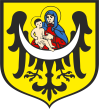 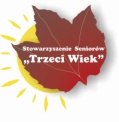 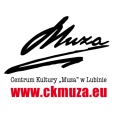 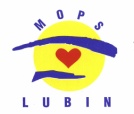 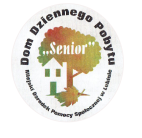 XI Przegląd Zespołów Ludowych  – 29 września 2018r.Karta zgłoszeniaNazwa reprezentowanej jednostki …...........................................................................................................................................................................Nazwa zespołu…...........................................................................................................................................................................Dane kontaktowe…...........................................................................................................................................................................Imię i nazwisko opiekuna, kierownika zespołu nr telefonu, e-mail…...........................................................................................................................................................................Ilość osób w zespole…...........................................................................................................................................................................Skład kapeli ( wymienić instrumenty)Tytuły prezentowanych utworów…...........................................................................................................................................................................…..........................................................................................................................................................................…..........................................................................................................................................................................Wymagania techniczne ( np. ilość mikrofonów, linia wzmacniająca, itp.)…...........................................................................................................................................................................…...........................................................................................................................................................................OświadczenieWyrażam zgodę/ nie wyrażam zgody (niewłaściwe skreślić) na przechowywanie i przetwarzanie moich danych osobowych 
do celów XI Przeglądu Zespołów Ludowych								…..........	...…...............................................................									(data, czytelny podpis opiekuna) 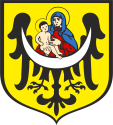 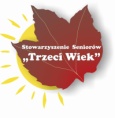 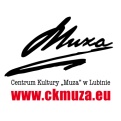 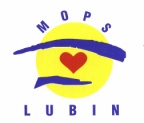 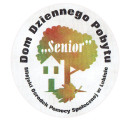 